www.redspringfarm.com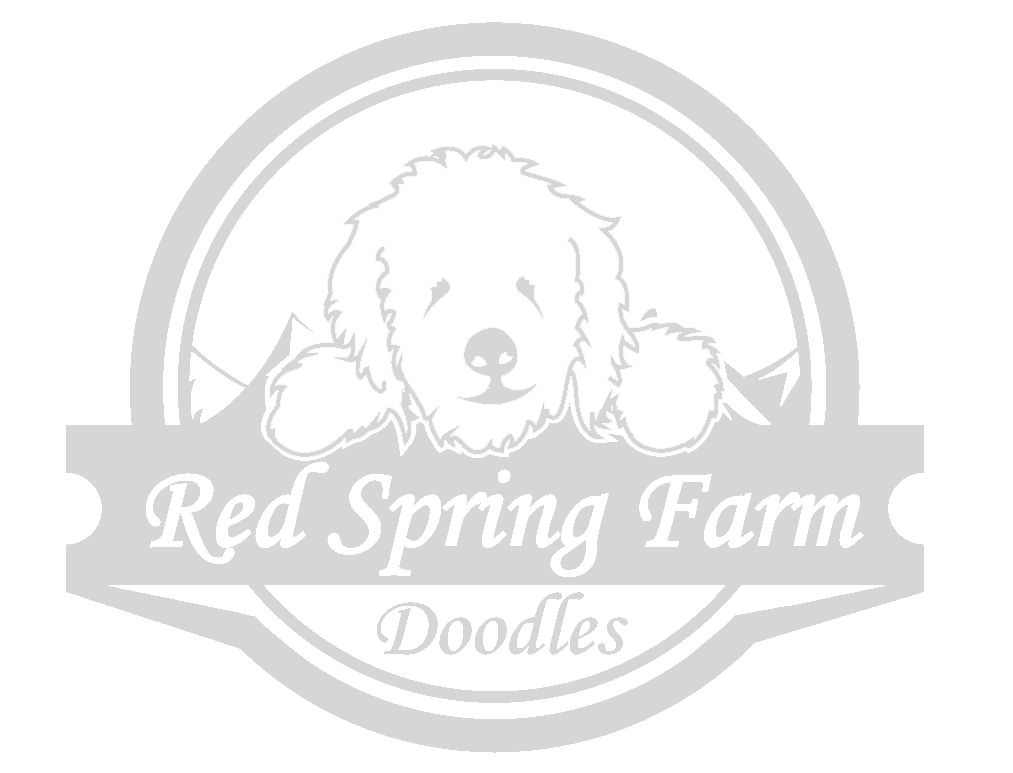 MSR’s Under The SeaPR18851102 (AKC)Red PoodleCurly, 15lbsKC Little Red Run Run Rudolph PR15303906Idaho Jewels Red Cherokee HawkPoodleRainbow’s Bright Copper CorkPoodleMSR’s Under The SeaPR18851102 (AKC)Red PoodleCurly, 15lbsKC Little Red Run Run Rudolph PR15303906Idaho Jewels Red Cherokee HawkPoodleRainbow’s Bright Copper CorkPoodleMSR’s Under The SeaPR18851102 (AKC)Red PoodleCurly, 15lbsKC Little Red Run Run Rudolph PR15303906Idaho Jewels Red Cherokee HawkPoodleRainbow’s Penny From HeavenPoodleMSR’s Under The SeaPR18851102 (AKC)Red PoodleCurly, 15lbsKC Little Red Run Run Rudolph PR15303906Idaho Jewels Red Cherokee HawkPoodleRainbow’s Penny From HeavenPoodleMSR’s Under The SeaPR18851102 (AKC)Red PoodleCurly, 15lbsKC Little Red Run Run Rudolph PR15303906Sammi’s Spitin Image RLDPoodleSweet Sammi Red Sunset RLDPoodleMSR’s Under The SeaPR18851102 (AKC)Red PoodleCurly, 15lbsKC Little Red Run Run Rudolph PR15303906Sammi’s Spitin Image RLDPoodleSweet Sammi Red Sunset RLDPoodleMSR’s Under The SeaPR18851102 (AKC)Red PoodleCurly, 15lbsKC Little Red Run Run Rudolph PR15303906Sammi’s Spitin Image RLDPoodleIdaho Jewels Red Cherry Flambe’PoodleMSR’s Under The SeaPR18851102 (AKC)Red PoodleCurly, 15lbsKC Little Red Run Run Rudolph PR15303906Sammi’s Spitin Image RLDPoodleIdaho Jewels Red Cherry Flambe’PoodleMSR’s Under The SeaPR18851102 (AKC)Red PoodleCurly, 15lbsFrankly My Dear Scarlett RLD  PR14641801Flaming SkittlesPoodleJustice Red Hot ZephyrPoodleMSR’s Under The SeaPR18851102 (AKC)Red PoodleCurly, 15lbsFrankly My Dear Scarlett RLD  PR14641801Flaming SkittlesPoodleJustice Red Hot ZephyrPoodleMSR’s Under The SeaPR18851102 (AKC)Red PoodleCurly, 15lbsFrankly My Dear Scarlett RLD  PR14641801Flaming SkittlesPoodleSerafina Flaming DesirePoodleMSR’s Under The SeaPR18851102 (AKC)Red PoodleCurly, 15lbsFrankly My Dear Scarlett RLD  PR14641801Flaming SkittlesPoodleSerafina Flaming DesirePoodleMSR’s Under The SeaPR18851102 (AKC)Red PoodleCurly, 15lbsFrankly My Dear Scarlett RLD  PR14641801L’il Ariel’s Sunshine DancePoodleRosaline’s Autumn Sunshine Fabio, PoodleMSR’s Under The SeaPR18851102 (AKC)Red PoodleCurly, 15lbsFrankly My Dear Scarlett RLD  PR14641801L’il Ariel’s Sunshine DancePoodleRosaline’s Autumn Sunshine Fabio, PoodleMSR’s Under The SeaPR18851102 (AKC)Red PoodleCurly, 15lbsFrankly My Dear Scarlett RLD  PR14641801L’il Ariel’s Sunshine DancePoodleSienna’s Sundance ImpactPoodleMSR’s Under The SeaPR18851102 (AKC)Red PoodleCurly, 15lbsFrankly My Dear Scarlett RLD  PR14641801L’il Ariel’s Sunshine DancePoodleSienna’s Sundance ImpactPoodleSafari’s This Girl Is On Fire NOREG1663015Red GoldendoodleWavy, 30lbsRuff N Tuff Scrappy Doo PR09984301 (AKC)PoodleCameo’s Ruby Jeweled Hawk, PR05517701Ch Elusive Toys The Kwon DoSafari’s This Girl Is On Fire NOREG1663015Red GoldendoodleWavy, 30lbsRuff N Tuff Scrappy Doo PR09984301 (AKC)PoodleCameo’s Ruby Jeweled Hawk, PR05517701Ch Elusive Toys The Kwon DoSafari’s This Girl Is On Fire NOREG1663015Red GoldendoodleWavy, 30lbsRuff N Tuff Scrappy Doo PR09984301 (AKC)PoodleCameo’s Ruby Jeweled Hawk, PR05517701Cherubs Hearts On FireSafari’s This Girl Is On Fire NOREG1663015Red GoldendoodleWavy, 30lbsRuff N Tuff Scrappy Doo PR09984301 (AKC)PoodleCameo’s Ruby Jeweled Hawk, PR05517701Cherubs Hearts On FireSafari’s This Girl Is On Fire NOREG1663015Red GoldendoodleWavy, 30lbsRuff N Tuff Scrappy Doo PR09984301 (AKC)PoodleWindycity’s I Lpve Lucy, PR03504003Cerenau Royal FlamSafari’s This Girl Is On Fire NOREG1663015Red GoldendoodleWavy, 30lbsRuff N Tuff Scrappy Doo PR09984301 (AKC)PoodleWindycity’s I Lpve Lucy, PR03504003Cerenau Royal FlamSafari’s This Girl Is On Fire NOREG1663015Red GoldendoodleWavy, 30lbsRuff N Tuff Scrappy Doo PR09984301 (AKC)PoodleWindycity’s I Lpve Lucy, PR03504003Windair’s Red HeadSafari’s This Girl Is On Fire NOREG1663015Red GoldendoodleWavy, 30lbsRuff N Tuff Scrappy Doo PR09984301 (AKC)PoodleWindycity’s I Lpve Lucy, PR03504003Windair’s Red HeadSafari’s This Girl Is On Fire NOREG1663015Red GoldendoodleWavy, 30lbsRed-Dawn Greer GarsonRockerin Red River Ruckus MHFC AFC Glenhaven HTRS MN Baronet MHSafari’s This Girl Is On Fire NOREG1663015Red GoldendoodleWavy, 30lbsRed-Dawn Greer GarsonRockerin Red River Ruckus MHFC AFC Glenhaven HTRS MN Baronet MHSafari’s This Girl Is On Fire NOREG1663015Red GoldendoodleWavy, 30lbsRed-Dawn Greer GarsonRockerin Red River Ruckus MHCedarponds Rockerin BeabhinSafari’s This Girl Is On Fire NOREG1663015Red GoldendoodleWavy, 30lbsRed-Dawn Greer GarsonRockerin Red River Ruckus MHCedarponds Rockerin BeabhinSafari’s This Girl Is On Fire NOREG1663015Red GoldendoodleWavy, 30lbsRed-Dawn Greer GarsonGreen Acres Sweetheart Pumpkin PieSR44422210 (AKC)Murphy’s Pride IV, SR07844305Safari’s This Girl Is On Fire NOREG1663015Red GoldendoodleWavy, 30lbsRed-Dawn Greer GarsonGreen Acres Sweetheart Pumpkin PieSR44422210 (AKC)Murphy’s Pride IV, SR07844305Safari’s This Girl Is On Fire NOREG1663015Red GoldendoodleWavy, 30lbsRed-Dawn Greer GarsonGreen Acres Sweetheart Pumpkin PieSR44422210 (AKC)Katy Rose Roulette, SR21888405Safari’s This Girl Is On Fire NOREG1663015Red GoldendoodleWavy, 30lbsRed-Dawn Greer GarsonGreen Acres Sweetheart Pumpkin PieSR44422210 (AKC)Katy Rose Roulette, SR21888405